Мониторинг объекта (ОН –Селиверстов А.А.): с. Анучино, 16.08. 2022Выполнение работ по установке детской площадки в с. Смольное, ул. ЛуговаяСрок выполнения работ: 01.05.-31.08.2022. Работы выполнены.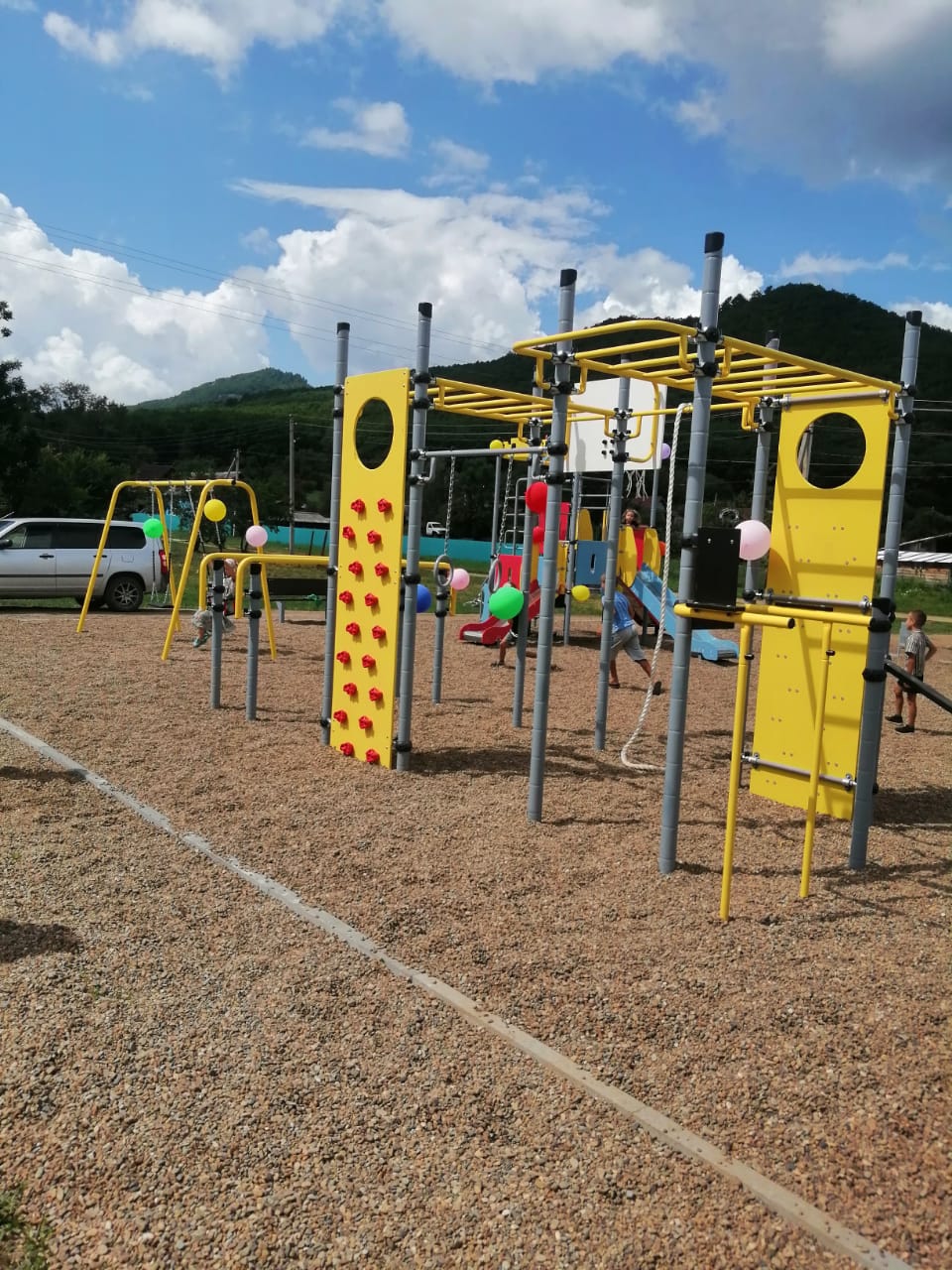 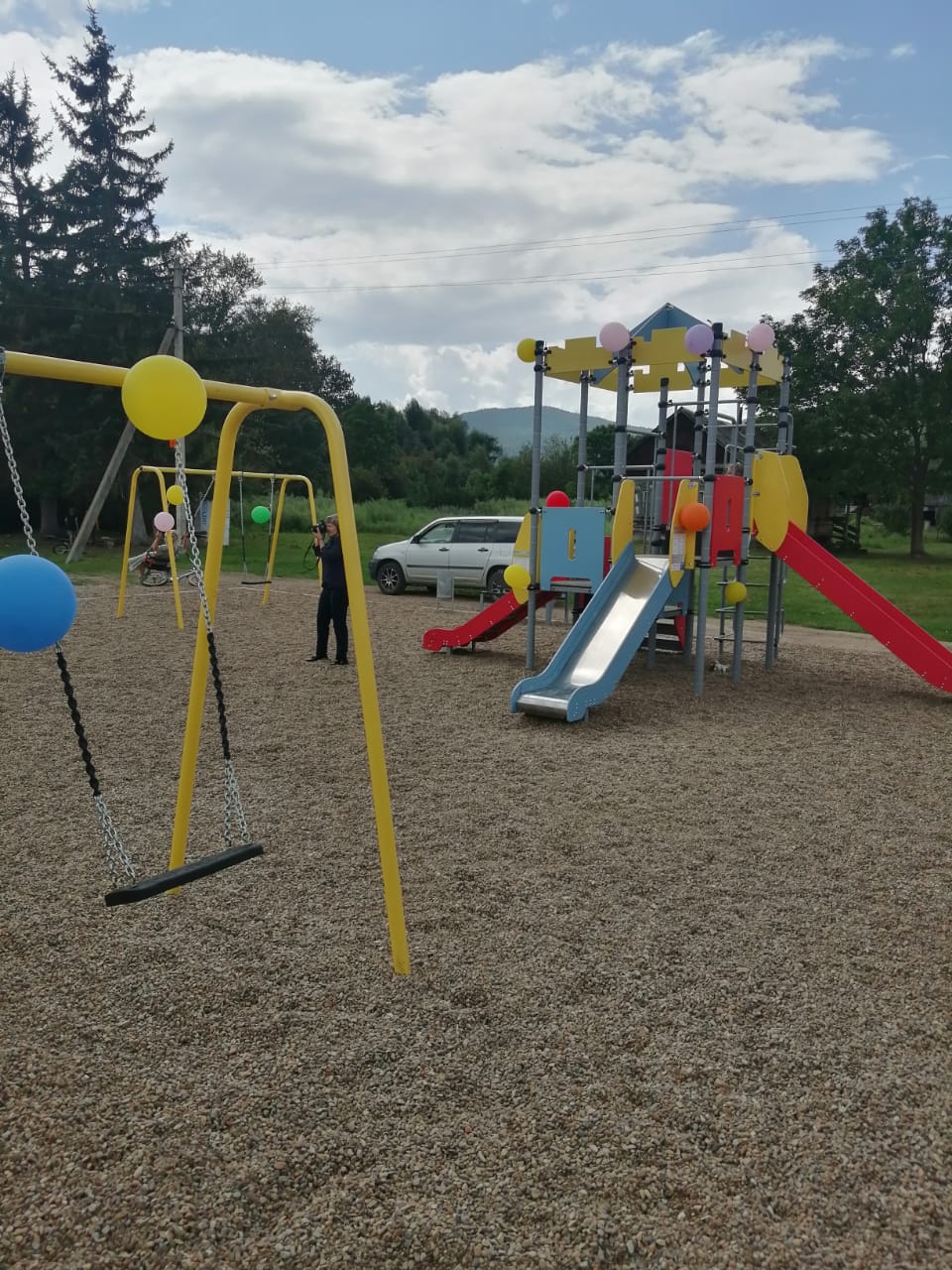 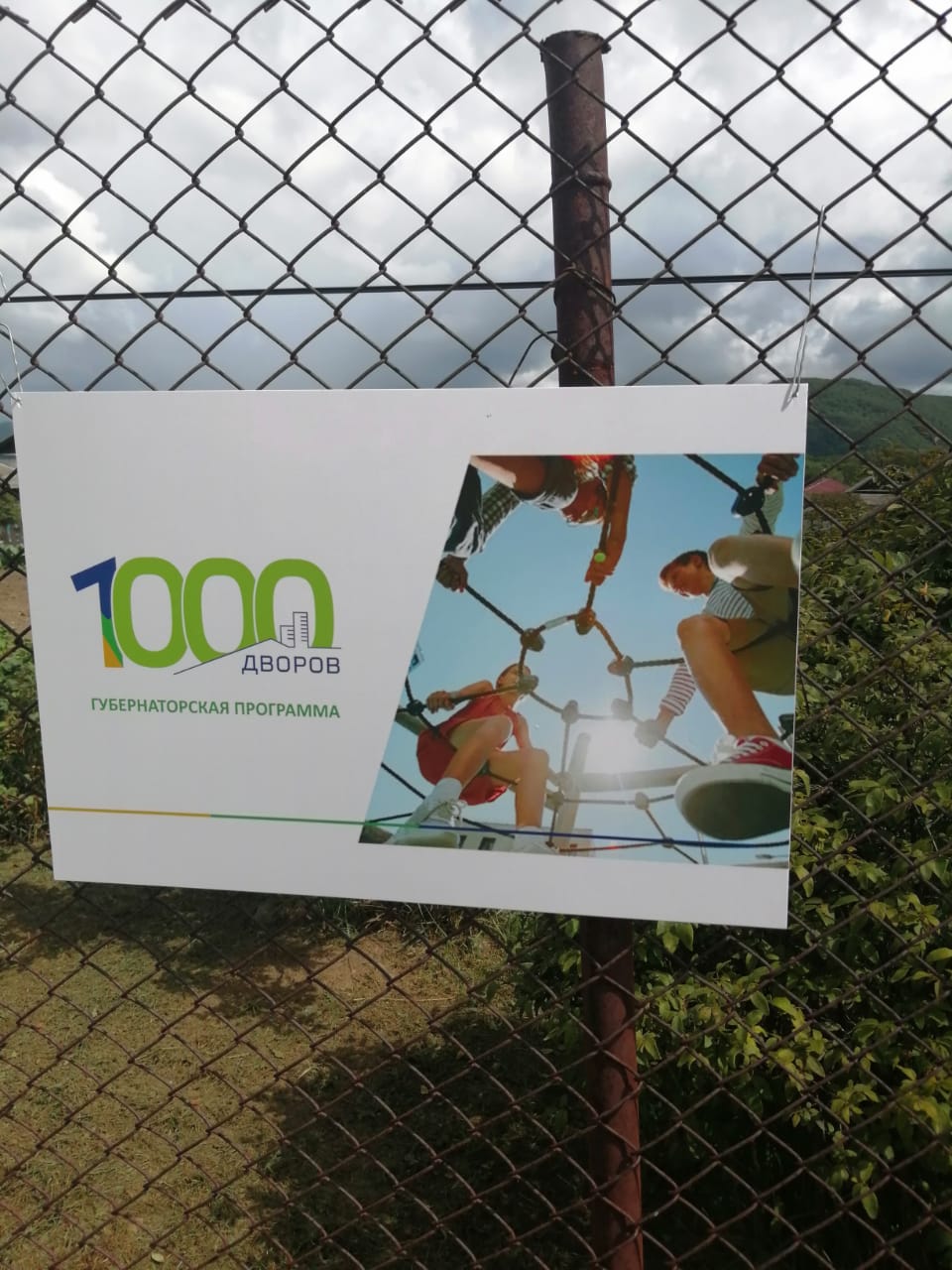 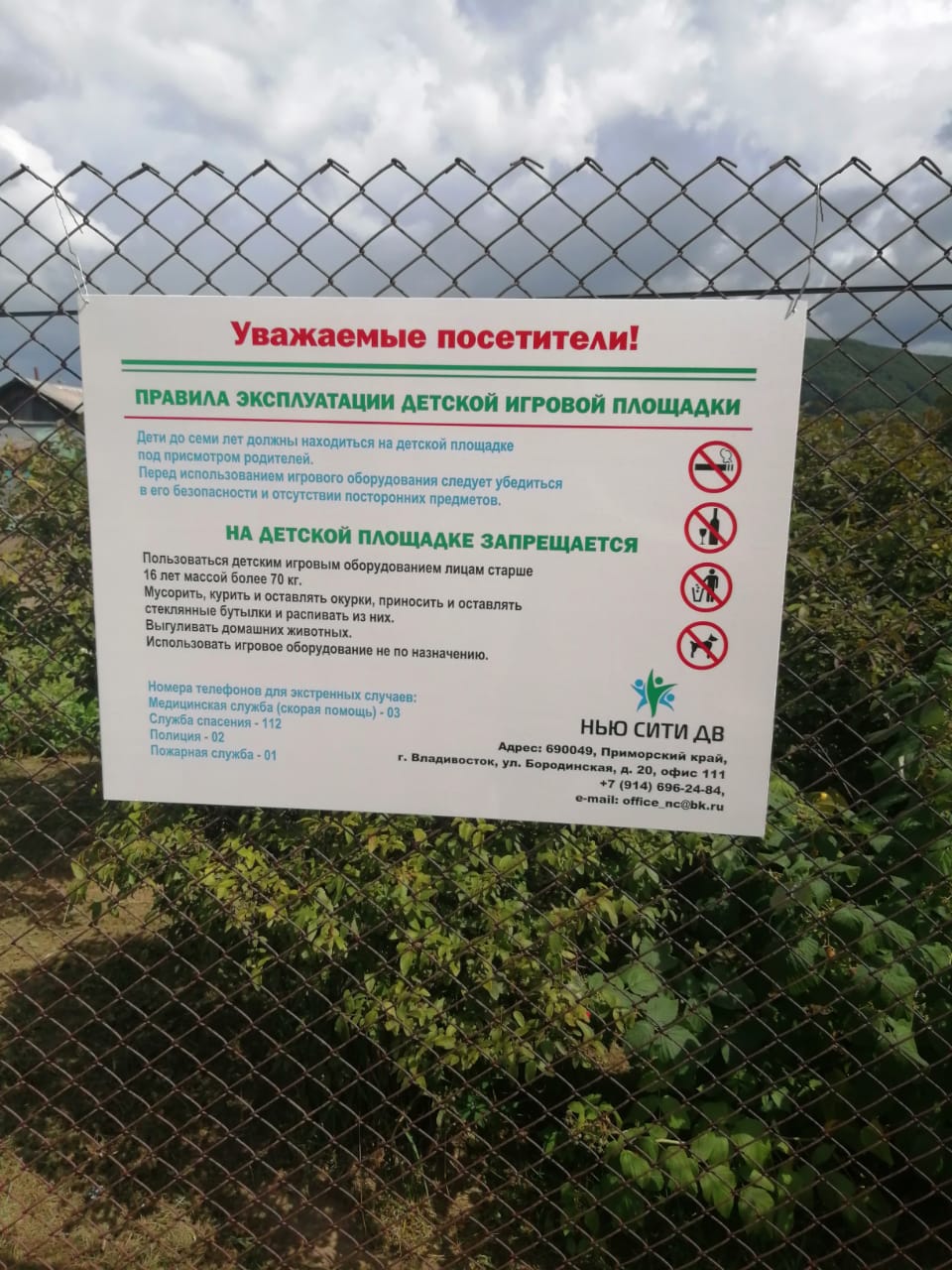 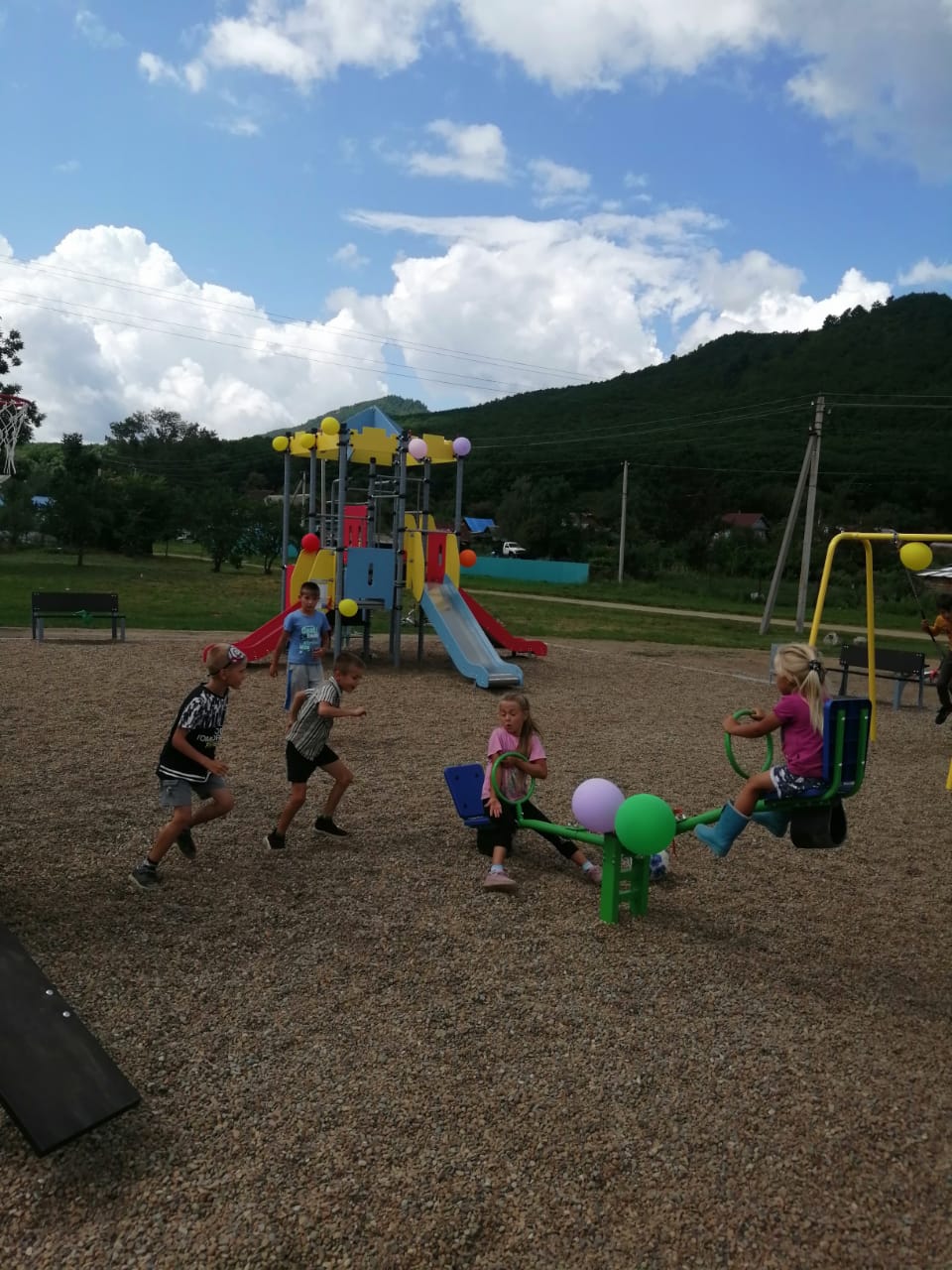 